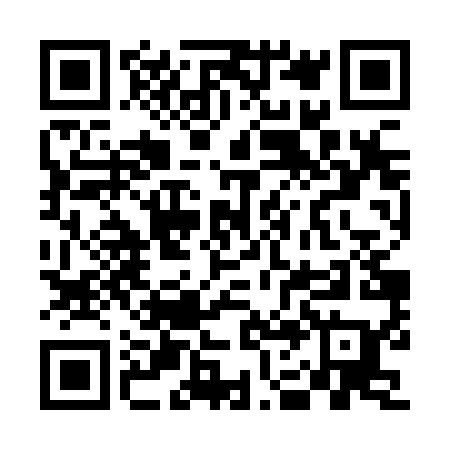 Prayer times for Ahmad Diwana Ziarat, PakistanWed 1 May 2024 - Fri 31 May 2024High Latitude Method: Angle Based RulePrayer Calculation Method: University of Islamic SciencesAsar Calculation Method: ShafiPrayer times provided by https://www.salahtimes.comDateDayFajrSunriseDhuhrAsrMaghribIsha1Wed3:465:2112:113:577:028:372Thu3:445:2012:113:577:028:393Fri3:435:1912:113:577:038:404Sat3:425:1812:113:577:048:415Sun3:405:1712:113:577:058:426Mon3:395:1612:113:577:068:437Tue3:385:1512:113:577:078:458Wed3:365:1412:113:587:078:469Thu3:355:1312:113:587:088:4710Fri3:345:1212:113:587:098:4811Sat3:325:1212:113:587:108:4912Sun3:315:1112:113:587:118:5113Mon3:305:1012:113:587:128:5214Tue3:295:0912:113:587:128:5315Wed3:275:0812:113:597:138:5416Thu3:265:0812:113:597:148:5517Fri3:255:0712:113:597:158:5718Sat3:245:0612:113:597:168:5819Sun3:235:0512:113:597:168:5920Mon3:225:0512:113:597:179:0021Tue3:215:0412:113:597:189:0122Wed3:205:0312:114:007:199:0223Thu3:195:0312:114:007:199:0324Fri3:185:0212:114:007:209:0525Sat3:175:0212:114:007:219:0626Sun3:165:0112:114:007:229:0727Mon3:165:0112:114:017:229:0828Tue3:155:0012:124:017:239:0929Wed3:145:0012:124:017:249:1030Thu3:134:5912:124:017:249:1131Fri3:134:5912:124:017:259:12